CONFIRMATION REVIEW FORM Submission DocumentationTo be completed by the assessors. Within this section, please provide a narrative response to justify your answers to the questions.Viva AssessmentTo be completed by the assessors. Within this section, please provide a narrative response to justify your answers to the questions.Personal and Professional DevelopmentTo be completed by the assessors. Within this section, please provide a narrative response to justify your answers to the questions.Summary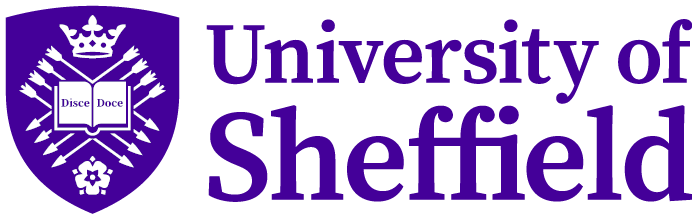 CONFIRMATION REVIEW FORMNote: a copy of this form will be sent to the student’s University email account following Faculty approvalSTUDENT DETAILS STUDENT DETAILS STUDENT DETAILS STUDENT DETAILS SurnameFirst NameRegistration NumberDepartment/
ProgrammeEnd of tuition fee-paying period:Current time limit:RECOMMENDED OUTCOME OF CONFIRMATION REVIEWRECOMMENDED OUTCOME OF CONFIRMATION REVIEWRECOMMENDED OUTCOME OF CONFIRMATION REVIEWRECOMMENDED OUTCOME OF CONFIRMATION REVIEW  PASS (Doctoral status confirmed  Resubmit documentation without another viva  Resubmit documentation with another viva  FAIL (Student to transfer to MPhil) – Normally only recommended after 2nd attemptExpected completion date if a resubmission is required: Expected completion date if a resubmission is required: Expected completion date if a resubmission is required: Expected completion date if a resubmission is required: TO BE COMPLETED BY ASSESSORSTO BE COMPLETED BY ASSESSORSEthical Approval: Is ethics approval required for the research connected with this thesis?If yes, has approval been granted via the appropriate ethics review procedure?Has the student completed a TNA?Has the student completed a Data Management Plan?Is this a healthcare project as defined by the Department of Health Research Governance Framework?  If yes, the project must be registered via the Online Costing Tool.Vaccinations: If necessary, has the student completed the appropriate course of vaccinations in order to carry out their research?Risk Assessment: If necessary, has Risk Assessment for off campus field work been done? Supervisor 1 Name:Supervisor 2 Name:NameSignatureDateAssessor 1:Assessor 2:PGR Lead:PGR Lead comments: PGR Lead comments: PGR Lead comments: PGR Lead comments: TO BE COMPLETED BY RESEARCH, PARTNERSHIPS AND INNOVATIONTO BE COMPLETED BY RESEARCH, PARTNERSHIPS AND INNOVATIONTO BE COMPLETED BY RESEARCH, PARTNERSHIPS AND INNOVATIONTO BE COMPLETED BY RESEARCH, PARTNERSHIPS AND INNOVATIONTO BE COMPLETED BY RESEARCH, PARTNERSHIPS AND INNOVATIONEnd date for payment of tuition fees:Time limit for submission of thesis:Approved on behalf of the Faculty by:Approved on behalf of the Faculty by:Approved on behalf of the Faculty by:Approved on behalf of the Faculty by:Approved on behalf of the Faculty by:Name:  Name:  Signature:  Signature:  Date:   Is this confirmation review 1st or 2nd attempt?Date of confirmation review:Are the background and existing literature described clearly?  Yes  / No Rationale:Has the student identified a clear research question or questions, making an original contribution to knowledge?  Yes  / No Rationale:Is appropriate progress being made toward achieving the project aims at this stage, as evidenced by the documents presented?  Yes  / No Rationale:Are the project plan and research methodology feasible for a project leading to timely submission of a doctoral thesis within the tuition fee-paying period?  Yes  / No Rationale:Does the report provide a good summary of the contingencies required to mitigate any potential challenges to the successful completion of the degree?   Yes  / No Rationale:Is the submission documentation correctly prepared and referenced?  Yes  / No Rationale:Any further comments?Does the student demonstrate a suitable understanding of the discipline, both in breadth and depth?  Yes  / No Rationale:Does the student clearly articulate the motivation, aims, and original scholarly contributions of the project?  Yes  / No Rationale:Does the student, with their supervisory team in place, appear capable of implementing this plan within the tuition fee-paying period?  Yes  / No Rationale:Are the ethical issues being adequately addressed?  Yes  / No Rationale:Any further comments? Is the student engaging sufficiently with training and development offered e.g. via the DDP?  Yes  / No 		Rationale:Do the TNA and DDP provide a clear plan towards meeting the student's training needs over the course of their degree?  Yes  / No Rationale:Any recommendations for additional training that the student should undertake.  Recommendations: Please provide a brief statement in support of your decision to pass/defer/fail.Statement: 